附件3：福州软件职业技术学院2023年度先进集体申报表类别：　       　     　   2024年　　月     日福州软件职业技术学院2023年度“十佳大学生”申报表学院年级专业班级：　　　　                                     2024年　　月　　日此表一式一份福州软件职业技术学院2023年度先进个人申报表类别：学院年级专业班级：　　　　                                     2024年　　月　　日此表一式一份福州软件职业技术学院先进个人（教师）申报表注：此表一式一份福州软件职业技术学院2023年度先进集体申报表类别：　       　     　   2024年　　月     日福州软件职业技术学院2023年度“十佳大学生”申报表学院年级专业班级：智能建造产业学院2023级工程造价1班　　　　 2024年　　月　　日此表一式一份福州软件职业技术学院2023年度先进个人申报表类别：院系年级专业班级：智能建造产业学院2023级工程造价1班          2024年　　月　　日此表一式一份福州软件职业技术学院先进个人（教师）申报表注：此表一式一份申报事迹格式（一）组织事迹材料（第三人称）第一部分：基本情况XXXX团委下设X个团支部，团员X人，团干部X人。曾获……等荣誉（地市级及以上荣誉）。第二部分：简要介绍300字以内，由详细事迹提炼而成，此部分用于评审和宣传。第三部分：详细事迹1500字左右，主要写近2年的事迹，聚焦青年工作，具有共青团辨识度。此部分用于评审和宣传，聚焦青年工作，多讲故事、多讲具体案例，不要写成工作汇报。（二）个人事迹材料样式（第三人称）第一部分：基本情况李四，男，汉族，XX年X月出生，共青团员，现任某单位某职务。曾获……等荣誉（地市级以上荣誉）。第二部分：简要介绍300字以内，由详细事迹提炼而成，此部分用于评审和宣传。第三部分：详细事迹1500字左右，主要写近2年的事迹，团员要体现先进性和模范带头作用，团干部要讲出青年工作经验，具有共青团辨识度。此部分用于评审和宣传，多讲故事、多讲具体案例，不要写成工作汇报。主要事迹XXX，女，汉族，福州软件职业技术学院XXX产业学院，2022级XXX专业1班学生，中共党员，目前担任XXX产业学院XXX班长一职。从入学以来，本人一直从各方面严格要求自己......并坚持不懈地为之努力奋斗....在思想上，在学习上，在工作上，在生活上，在.......的信心和万分的努力去迎接更大的挑战，用辛勤的汗水谱写辉煌的未来。获得表彰情况可以融合在四个方面李体现，以总-分-总的格式进行阐述，标黄部分格式不可修改，字体：仿宋三号，首行缩进2个字符，行距固定值28磅，字数在500字左右。五四红旗团支部优秀部门优秀社团院系年级专业班级学生组织部门/社 团主要事迹主要事迹附纸（A4）打印一份附纸（A4）打印一份附纸（A4）打印一份辅导员/指导老师意见辅导员/指导老师意见签   章：签   章：签   章：分团委/指导单位意见分团委/指导单位意见签   章：签   章：签   章：校团委意见校团委意见签  章签  章签  章学生工作处意见学生工作处意见签   章：签   章：签   章：姓名性别出生年月出生年月籍贯民族入团(党)时间入团(党)时间职务主 要 事 迹1、附纸（A4）打印一份；2、材料附上各种证书的复印件。1、附纸（A4）打印一份；2、材料附上各种证书的复印件。1、附纸（A4）打印一份；2、材料附上各种证书的复印件。1、附纸（A4）打印一份；2、材料附上各种证书的复印件。1、附纸（A4）打印一份；2、材料附上各种证书的复印件。1、附纸（A4）打印一份；2、材料附上各种证书的复印件。获  奖  情  况分团委意见分团委意见校团委意见校团委意见校团委意见学生工作处意见学生工作处意见（签章） 2024年   月   日（签章） 2024年   月   日（签章） 2024年   月   日（签章） 2024年   月   日（签章） 2024年   月   日（签章） 2024年   月   日（签章） 2024年   月   日三好学生优秀团员优秀学干优秀团干先进工作者姓名性别出生年月籍贯民族入团(党)时间职务主　　　要　　　事　　　迹附纸（A4）打印一份附纸（A4）打印一份附纸（A4）打印一份附纸（A4）打印一份附纸（A4）打印一份获　奖　情　况学   习   成   绩2022-2023年下学期2022-2023年下学期2022-2023年下学期2022-2023年下学期2022-2023年下学期2022-2023年下学期2022-2023年下学期2023-2024年上学期2023-2024年上学期2023-2024年上学期2023-2024年上学期2023-2024年上学期2023-2024年上学期学   习   成   绩课   程课   程课   程课   程课   程成绩成绩课   程课   程课   程课   程课   程成绩学   习   成   绩11学   习   成   绩22学   习   成   绩33学   习   成   绩44学   习   成   绩55学   习   成   绩66学   习   成   绩77学   习   成   绩88学   习   成   绩99学   习   成   绩1010学   习   成   绩1111学   习   成   绩1212学   习   成   绩1313学   习   成   绩1414学   习   成   绩综合成绩综合成绩班级名次综合成绩综合成绩班级名次班级名次学   习   成   绩奖 学 金 等 级奖 学 金 等 级奖 学 金 等 级奖 学 金 等 级奖 学 金 等 级奖 学 金 等 级奖 学 金 等 级奖 学 金 等 级奖 学 金 等 级奖 学 金 等 级学   习   成   绩抄写人：                  审核人：        抄写人：                  审核人：        抄写人：                  审核人：        抄写人：                  审核人：        抄写人：                  审核人：        抄写人：                  审核人：        抄写人：                  审核人：        抄写人：                  审核人：        抄写人：                  审核人：        抄写人：                  审核人：        抄写人：                  审核人：        抄写人：                  审核人：        抄写人：                  审核人：        辅导员意见辅导员意见辅导员意见辅导员意见分团委意见分团委意见分团委意见校团委意见校团委意见校团委意见校团委意见校团委意见学生工作处意见学生工作处意见（签章） 2024年   月   日（签章） 2024年   月   日（签章） 2024年   月   日（签章） 2024年   月   日（签章） 2024年   月   日（签章） 2024年   月   日（签章） 2024年   月   日（签章） 2024年   月   日（签章） 2024年   月   日（签章） 2024年   月   日（签章） 2024年   月   日（签章） 2024年   月   日（签章） 2024年   月   日（签章） 2024年   月   日姓名性别政治面貌出生年月文化程度类别职务联系电话主要事迹附纸（A4）打印一份附纸（A4）打印一份附纸（A4）打印一份附纸（A4）打印一份附纸（A4）打印一份受过何表彰校团委意见                              (盖章)                             年   月    日                              (盖章)                             年   月    日                              (盖章)                             年   月    日                              (盖章)                             年   月    日                              (盖章)                             年   月    日学生处意见        (盖章)                             年   月   日        (盖章)                             年   月   日        (盖章)                             年   月   日        (盖章)                             年   月   日        (盖章)                             年   月   日五四红旗团支部√优秀部门√优秀社团√学院年级专业班级智能建造产业学院2023级工程造价1班团支部学生组织部门/社 团校团委学生文化管理中心XXXX部门/智能建造产业学院团委组织部主要事迹附纸（A4）打印一份需从思想、学习、工作、获得表彰情况四个方面写附纸（A4）打印一份需从思想、学习、工作、获得表彰情况四个方面写附纸（A4）打印一份需从思想、学习、工作、获得表彰情况四个方面写辅导员/指导老师意见（红旗团支部由辅导员签字；优秀部门、优秀社团此栏由指导老师签字）签   章：（红旗团支部由辅导员签字；优秀部门、优秀社团此栏由指导老师签字）签   章：（红旗团支部由辅导员签字；优秀部门、优秀社团此栏由指导老师签字）签   章：分团委/指导单位意见（红旗团支部由分团委签字；优秀部门、优秀社团此栏由指导单位签字）签   章：（红旗团支部由分团委签字；优秀部门、优秀社团此栏由指导单位签字）签   章：（红旗团支部由分团委签字；优秀部门、优秀社团此栏由指导单位签字）签   章：校团委意见签  章签  章签  章学生工作处意见签   章：签   章：签   章：姓名性别出生年月出生年月2000年1月籍贯福建福州（省市）民族汉族入团(党)时间入团(党)时间2020年9月1日职务智能建造产业学院2023级工程造价1班团支书、校学生会组织部部长智能建造产业学院2023级工程造价1班团支书、校学生会组织部部长智能建造产业学院2023级工程造价1班团支书、校学生会组织部部长智能建造产业学院2023级工程造价1班团支书、校学生会组织部部长智能建造产业学院2023级工程造价1班团支书、校学生会组织部部长智能建造产业学院2023级工程造价1班团支书、校学生会组织部部长主　要　事　迹附纸（A4）打印一份需从思想、学习、工作、生活、获得表彰情况五个方面写附纸（A4）打印一份需从思想、学习、工作、生活、获得表彰情况五个方面写附纸（A4）打印一份需从思想、学习、工作、生活、获得表彰情况五个方面写附纸（A4）打印一份需从思想、学习、工作、生活、获得表彰情况五个方面写附纸（A4）打印一份需从思想、学习、工作、生活、获得表彰情况五个方面写附纸（A4）打印一份需从思想、学习、工作、生活、获得表彰情况五个方面写获  奖  情  况1、2020-2021学年第一学期校一等奖学金；2、2020年度校级五四表彰获优秀团员称号。表格单元格对齐方式：居中左对齐1、2020-2021学年第一学期校一等奖学金；2、2020年度校级五四表彰获优秀团员称号。表格单元格对齐方式：居中左对齐1、2020-2021学年第一学期校一等奖学金；2、2020年度校级五四表彰获优秀团员称号。表格单元格对齐方式：居中左对齐1、2020-2021学年第一学期校一等奖学金；2、2020年度校级五四表彰获优秀团员称号。表格单元格对齐方式：居中左对齐1、2020-2021学年第一学期校一等奖学金；2、2020年度校级五四表彰获优秀团员称号。表格单元格对齐方式：居中左对齐1、2020-2021学年第一学期校一等奖学金；2、2020年度校级五四表彰获优秀团员称号。表格单元格对齐方式：居中左对齐分团委意见分团委意见校团委意见校团委意见校团委意见学生工作处意见学生工作处意见（签章） 2024年   月   日（签章） 2024年   月   日（签章） 2024年   月   日（签章） 2024年   月   日（签章） 2024年   月   日（签章） 2024年   月   日（签章） 2024年   月   日三好学生√优秀团员优秀学干优秀团干先进工作者姓名性别出生年月2000年1月籍贯福建福州（省市）民族汉族入团(党)时间2020年9月1日职务智能建造产业学院2023级工程造价1班团支书、校学生会组织部部长智能建造产业学院2023级工程造价1班团支书、校学生会组织部部长智能建造产业学院2023级工程造价1班团支书、校学生会组织部部长智能建造产业学院2023级工程造价1班团支书、校学生会组织部部长智能建造产业学院2023级工程造价1班团支书、校学生会组织部部长主　　　要　　　事　　　迹附纸（A4）打印一份需从思想、学习、工作、生活、获得表彰情况五个方面写附纸（A4）打印一份需从思想、学习、工作、生活、获得表彰情况五个方面写附纸（A4）打印一份需从思想、学习、工作、生活、获得表彰情况五个方面写附纸（A4）打印一份需从思想、学习、工作、生活、获得表彰情况五个方面写附纸（A4）打印一份需从思想、学习、工作、生活、获得表彰情况五个方面写获　奖　情　况1、2020-2021学年第一学期校一等奖学金；2、2020年度校级五四表彰获优秀团员称号。表格单元格对齐方式：居中左对齐1、2020-2021学年第一学期校一等奖学金；2、2020年度校级五四表彰获优秀团员称号。表格单元格对齐方式：居中左对齐1、2020-2021学年第一学期校一等奖学金；2、2020年度校级五四表彰获优秀团员称号。表格单元格对齐方式：居中左对齐1、2020-2021学年第一学期校一等奖学金；2、2020年度校级五四表彰获优秀团员称号。表格单元格对齐方式：居中左对齐1、2020-2021学年第一学期校一等奖学金；2、2020年度校级五四表彰获优秀团员称号。表格单元格对齐方式：居中左对齐学   习   成   绩2022-2023年下学期2022-2023年下学期2022-2023年下学期2022-2023年下学期2022-2023年下学期2022-2023年下学期2022-2023年下学期2023-2024年上学期2023-2024年上学期2023-2024年上学期2023-2024年上学期2023-2024年上学期2023-2024年上学期学   习   成   绩课   程课   程课   程课   程课   程成绩成绩课   程课   程课   程课   程课   程成绩学   习   成   绩188.0088.001学   习   成   绩289.5089.502学   习   成   绩33学   习   成   绩44学   习   成   绩55学   习   成   绩66学   习   成   绩77学   习   成   绩88学   习   成   绩99学   习   成   绩1010学   习   成   绩1111学   习   成   绩1212学   习   成   绩1313学   习   成   绩1414学   习   成   绩综合成绩综合成绩89.5089.50班级名次1/451/45综合成绩综合成绩班级名次班级名次学   习   成   绩奖 学 金 等 级奖 学 金 等 级奖 学 金 等 级奖 学 金 等 级奖 学 金 等 级一等一等奖 学 金 等 级奖 学 金 等 级奖 学 金 等 级奖 学 金 等 级奖 学 金 等 级学   习   成   绩抄写人：（本人签名）        审核人：（班级班长签名）抄写人：（本人签名）        审核人：（班级班长签名）抄写人：（本人签名）        审核人：（班级班长签名）抄写人：（本人签名）        审核人：（班级班长签名）抄写人：（本人签名）        审核人：（班级班长签名）抄写人：（本人签名）        审核人：（班级班长签名）抄写人：（本人签名）        审核人：（班级班长签名）抄写人：（本人签名）        审核人：（班级班长签名）抄写人：（本人签名）        审核人：（班级班长签名）抄写人：（本人签名）        审核人：（班级班长签名）抄写人：（本人签名）        审核人：（班级班长签名）抄写人：（本人签名）        审核人：（班级班长签名）抄写人：（本人签名）        审核人：（班级班长签名）辅导员意见辅导员意见辅导员意见辅导员意见分团委意见分团委意见分团委意见校团委意见校团委意见校团委意见校团委意见校团委意见学生工作处意见学生工作处意见（签章）   2024年   月   日（签章）   2024年   月   日（签章）   2024年   月   日（签章）   2024年   月   日（签章）   2024年   月   日（签章）   2024年   月   日（签章）   2024年   月   日（签章）   2024年   月   日（签章）   2024年   月   日（签章）   2024年   月   日（签章）   2024年   月   日（签章）   2024年   月   日（签章）   2024年   月   日（签章）   2024年   月   日姓名性别政治面貌中共党员/中共预备党员/共青团员/群众出生年月1998年06月文化程度本科/研究生类别优秀共青团员/优秀共青团干部校园文化建设优秀指导老师/学生社团优秀指导老师职务XXXX学院/部门 教师/辅导员XXXXX部门/社团  指导老师XXXX学院/部门 教师/辅导员XXXXX部门/社团  指导老师XXXX学院/部门 教师/辅导员XXXXX部门/社团  指导老师联系电话主要事迹附纸（A4）打印一份需从思想、学习、工作、生活、获得表彰情况五个方面写表格单元格对齐方式：双向居中对齐附纸（A4）打印一份需从思想、学习、工作、生活、获得表彰情况五个方面写表格单元格对齐方式：双向居中对齐附纸（A4）打印一份需从思想、学习、工作、生活、获得表彰情况五个方面写表格单元格对齐方式：双向居中对齐附纸（A4）打印一份需从思想、学习、工作、生活、获得表彰情况五个方面写表格单元格对齐方式：双向居中对齐附纸（A4）打印一份需从思想、学习、工作、生活、获得表彰情况五个方面写表格单元格对齐方式：双向居中对齐受过何表彰1、2020年度校级五四表彰获校园文化建设优秀指导老师/学生社团优秀指导老师称号；2、2020年度获福州市优秀团员称号。表格单元格对齐方式：居中左对齐1、2020年度校级五四表彰获校园文化建设优秀指导老师/学生社团优秀指导老师称号；2、2020年度获福州市优秀团员称号。表格单元格对齐方式：居中左对齐1、2020年度校级五四表彰获校园文化建设优秀指导老师/学生社团优秀指导老师称号；2、2020年度获福州市优秀团员称号。表格单元格对齐方式：居中左对齐1、2020年度校级五四表彰获校园文化建设优秀指导老师/学生社团优秀指导老师称号；2、2020年度获福州市优秀团员称号。表格单元格对齐方式：居中左对齐1、2020年度校级五四表彰获校园文化建设优秀指导老师/学生社团优秀指导老师称号；2、2020年度获福州市优秀团员称号。表格单元格对齐方式：居中左对齐校团委意见                              (盖章)                             年   月    日                              (盖章)                             年   月    日                              (盖章)                             年   月    日                              (盖章)                             年   月    日                              (盖章)                             年   月    日学生处意见        (盖章)                             年   月   日        (盖章)                             年   月   日        (盖章)                             年   月   日        (盖章)                             年   月   日        (盖章)                             年   月   日申报材料要求申报材料要求申报材料要求申报材料要求申报材料要求申报材料要求申报材料要求序号材料名称先进集体十佳大学生先进个人（学生）先进个人（教师）具体要求电子材料（××学院2023年度校五四评选材料）申报表√√√√需电子填写日期电子材料（××学院2023年度校五四评选材料）主要事迹√√√√word 格式，突出重点，简明扼要， 紧 扣发挥作用的重点领域，篇幅在 1500字左右，详见模版。电子材料（××学院2023年度校五四评选材料）获奖励证书扫描件√√√√部分证书未下达的可使用表彰公示文件电子材料（××学院2023年度校五四评选材料）志愿汇志愿服务时长√√√√在志愿汇软件上生成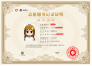 电子材料（××学院2023年度校五四评选材料）采访事迹材料√第三人称角度描述电子材料（××学院2023年度校五四评选材料）工作照5张jpg格式，图片清晰，精神面貌良好，其中须有1张是白底证件照纸质版材料申报表√√√√基础内容电子输入打印；签名需手写，审批意见：情况属实，拟同意推荐。（签字＋盖姓名章+团委章，章与章之间不可重叠）纸质版材料主要事迹√√√√word 格式，突出重点，简明扼要， 紧 扣发挥作用的重点领域，篇幅在 1500字左右，详见模版。纸质版材料获奖励证书复印件√√√√部分证书未下达的可使用表彰公示文件纸质版材料志愿汇志愿服务时长√√√√